FENTON HIGH SCHOOL
BOYS VARSITY BASKETBALLFenton High School Boys Varsity Basketball falls to Owosso High School 54-47Tuesday, January 9, 2018
7:00 PM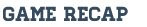 Owosso outscored Fenton 17-6 in the 4th quarter to win a hard fought Metro league contest. Nolan Lawrence led the Tigers with 11 points. David Pietryga added 10 points. Trent Degayner and Addison McIntosh scored 9 each. Bornefeld led the Trojans with 20 points.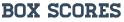 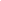 